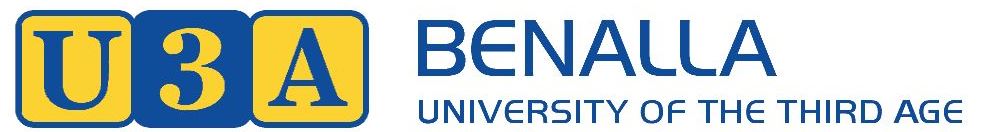 Nomination Form2018 Executive Positions/CommitteePerson Nominated ……………………………………………………………………………Proposed Role    …………………………………………………………………………….(President, Vice President, Treasurer, Secretary, Publicity Officer, General Member, Other)Proposer     (name)………………………………………..    (signature) ………………………….....Seconder    (name) .........................................................  (signature) ……………………………..Nominee     I am currently a financial member of U3A Benalla Inc. and I accept      nomination for this position.                       Address.......................................................................................................................                       Telephone/s................................................................................................................      Signature   ………………………………………………………………………………Date ……………………………….Return to the Secretary, U3A Benalla Inc. P O Box 674, Benalla, 3672 or RedB4 Bookshop (next to Hide’s Bakery) by Wednesday 14th  March, 2018U3A Benalla Inc.  AOO366548